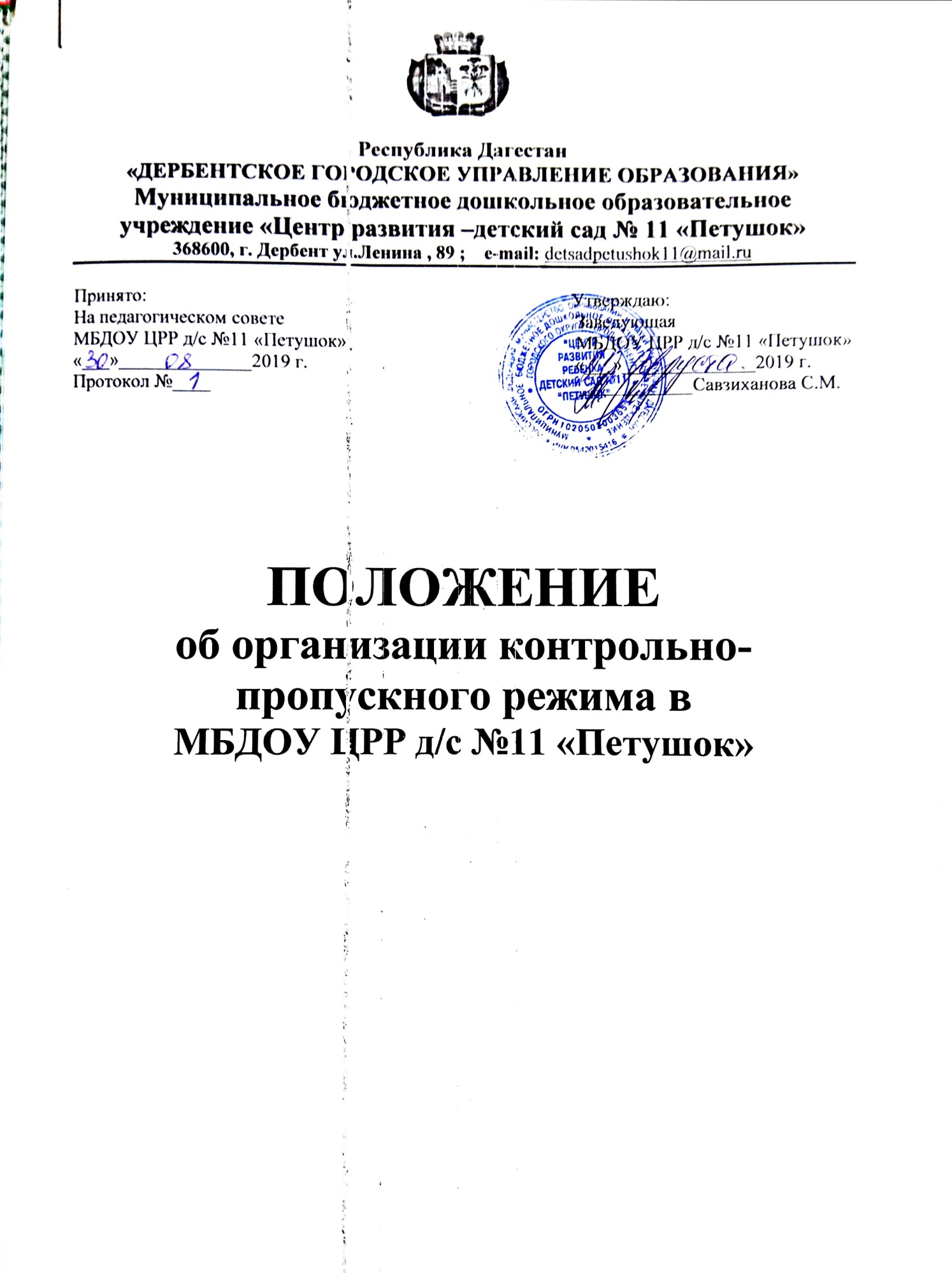 Положение об организации пропускного режима1.Общие положения1.1. Положение об организации контрольно-пропускного режима (далее Положение) разработано в соответствии с Федеральным Законом от 06.03.2006 № 35-ФЗ «О противодействии   терроризму»,  Законом Российской Федерации от 28.12.2010 № 390-ФЗ «О безопасности», Законом РФ «Об образовании».1.2. Настоящим Положением определяется организация и порядок осуществления пропускного режима в ДОУ в целях обеспечения общественной безопасности, предупреждения возможных террористических, экстремистских акций и других противоправных проявлений в отношении детей, педагогических работников и технического персонала дошкольного учреждения.1.3. Настоящее Положение устанавливает порядок доступа сотрудников, детей и их родителей (законных представителей), посетителей в детский сад, а так же порядок вноса и выноса материальных средств на объекте, въезда и выезда автотранспорта, исключающих несанкционированное проникновение граждан, транспортных средств и посторонних предметов на территорию и здание  ДОУ  1.4. Пропускной и внутриобъектовый режим устанавливается заведующей ДОУ в целях обеспечения мероприятий и правил, выполняемых лицами, находящимися на территории и в здании детского сада, в соответствии с требованиями внутреннего распорядка, пожарной безопасности и гражданской обороны.1.5. Организация, обеспечение и контроль соблюдения пропускного и внутриобъектового режима возлагается на:           * заведующую  с 09.00 час до 13.00* воспитателей с 07.00 ч  до 09.00 ч, с 13.00 ч до 18.00 ч* помощников   воспитателя с 08.00 до 17.00 * сторожей (по графику дежурств):  с 22.00 до 06.00       1.6. Ответственный за организацию и обеспечение пропускного режима на территории  ДОУ назначается приказом.1.7.Требования настоящего Положения распространяется на детей родителей, работников учреждения, и прочих граждан, посещающих образовательное учреждение.1.8. Охрана  ДОУ ведется сторожами. ДОУ оснащён средствами связи: телефоном,  пожарной сигнализацией.2. Организация контрольно-пропускного режима (КПР)2.1. Доступ  ДОУ осуществляется:      * работников с 06. 00ч.* детей и их родителей (законных представителей) с  07.00ч*  посетителей с 8.00 ч. 	2.2. Вход в здание  ДОУ осуществляется через центральный вход  с помощью звонка.2.3. Допуск на территорию и в здание  ДОУ в выходные и праздничные дни осуществляется с письменного разрешения заведующей. 2.4. Допуск в  ДОУ рабочих по ремонту здания осуществляется с письменного разрешения заведующей с понедельника по пятницу с 08.00 ч. до 18.00 ч.2.5. Запасные выходы постоянно закрыты и открываются в следующих случаях:- для эвакуации детей и персонала учреждения при возникновении чрезвычайных ситуаций;- для тренировочных эвакуаций детей и персонала учреждения;- для приема товарно-материальных ценностей.2.6. Охрана запасных выходов на период их открытия осуществляется должностным лицом, открывшим их.2.7. Ключи от детского сада находятся: 1 комплект  у работников ,  1 комплект у заведующей ДОУ, 1 комплект у сторожей.2.8. Посетители ДОУ могут быть допущены в учреждение и выпущены из него при предъявлении документа, удостоверяющего личность.    2.9. При проведении родительских собраний, праздничных мероприятий сотрудники образовательного учреждения, передают информацию о количестве посетителей заведующей.2.10. Группы лиц, посещающих учреждение для проведения и участия в массовых мероприятиях, семинарах, конференциях, смотрах и т.п., допускаются в здание и выпускаются из него при предъявлении документа, удостоверяющего личность.2.11. Дети покидают учреждение в сопровождении родителей или близких родственников, на которых в ДОУ имеется разрешительная документация от законных представителей ребенка (заявление и копия документов удостоверяющих личность).2.12. Крупногабаритные предметы (ящики, коробки, мебель и пр.) пропускаются в здание учреждения через запасной вход с предъявлением сопроводительных документов и осмотром представителем администрации учреждения .2.13. Материальные ценности могут выноситься из учреждения  с предъявлением сопроводительных документов, заверенных заведующей.3. Порядок допуска на территорию транспортных средств3.1.Допуск без ограничений на территорию учреждения разрешается автомобильному транспорту экстренных и аварийных служб: скорой медицинской помощи, пожарной охраны, управления ГО и ЧС, управления внутренних дел,   служба электросетей, коммунальных служб при вызове их администрацией учреждения, 3.2. Допуск и парковка на территории ДОУ разрешается автомобильному транспорту обслуживающих организаций (поставка продуктов) на основании договора, с обязательной отметкой в соответствующем журнале    автотранспортных средств.4. Обязанности участников образовательного процесса, посетителей при осуществлении контрольно-пропускного режима (КПР)4.1. Заведующая обязана: издавать приказы, инструкции необходимые для осуществления КПРдля улучшения работы КПР вносить изменения в Положениеопределять порядок контроля и ответственных за организацию КПРосуществлять оперативный контроль за выполнением Положения, работой ответственных лиц, дежурных воспитателей4.2. Воспитатели обязаны:  осуществлять контроль за допуском родителей детей (законных представителей), посетителей в здание детского сада и въезда автотранспорта на территорию ДОУпри необходимости (обнаружение подозрительных лиц, взрывоопасных или подозрительных предметов и других возможных предпосылок к чрезвычайным ситуациям) принимать решения и руководить действиями для предотвращения чрезвычайных ситуаций (согласно инструкций по пожарной безопасности, гражданской обороне, охране жизни и здоровья детей и т.д.)выявлять лиц, пытающихся в нарушении установленных правил проникнуть на территорию детского сада, совершить противоправные действия в отношении детей, работников и посетителей, имущества и оборудования образовательного учреждения. В необходимых случаях с помощью средств связи подать сигнал правоохранительным органам.4.3. Сторожа обязаны: осуществлять обход территории и здания в течение дежурства с целью выявления нарушений правил безопасности, делать записи в «Журнале  обследовании  территории»при необходимости (обнаружение подозрительных лиц, взрывоопасных или подозрительных предметов и других возможных предпосылок к чрезвычайным ситуациям) принимать решения и руководить действиями для предотвращения чрезвычайных ситуаций (согласно инструкций по пожарной безопасности, гражданской обороне, охране жизни и здоровья детей и т.д.)выявлять лиц, пытающихся в нарушении установленных правил проникнуть на территорию детского сада, совершить противоправные действия в отношении воспитанников, работников и посетителей, имущества и оборудования образовательного учреждения. В необходимых случаях с помощью средств связи подать сигнал правоохранительным органам.4.4. Работники обязаны: работники  ДОУ, к которым пришли дети со взрослыми или посетители должны осуществлять контроль за пришедшим на протяжении всего времени нахождения в здании и на территорииработники  ДОУ должны проявлять бдительность при встрече в здании и на территории детского сада с посетителями (уточнять к кому пришли, проводить до места назначения и передавать другому сотруднику)работники групп, прачечной, кухни должны следить за основными и запасными выходами (должны быть всегда закрыты на запор) и исключать проход работников, родителей детей и посетителей через данные входы4.5. Родители (законные представители) детей обязаны:· приводить и забирать детей лично, не поручать это малоизвестным и неблагонадежным лицам· осуществлять вход и выход из детского сада только через центральный   вход. · при входе в здание детского сада родители должны проявлять бдительность и интересоваться к кому проходит посетитель, если он проходит вместе с ним по одному звонку, проводить его до места назначения или передать работнику  ДОУ4.6. Посетители обязаны:ответить на вопросы работникапосле входа в здание следовать чётко в направлении места назначенияпосле выполнения цели посещения осуществлять выход чётко в направлении центрального выходане вносить в детский сад объёмные сумки, коробки, пакеты и т.д.представляться если работники  ДОУ интересуются вашей личностью и целью визита 5. Участникам образовательного процесса и посетителям запрещается5.1. Работникам запрещается:Нарушать настоящее положениеНарушать инструкции по пожарной безопасности, гражданской обороне, охране жизни и здоровья детейОставлять без присмотра детей, имущество и оборудование  ДОУОставлять незакрытыми на запор двери, окна, фрамуги, калитки, ворота и т.д.Впускать на территорию и в здание неизвестных лиц и лиц не участвующих в образовательном процессе (родственники, друзья, знакомые и т.д.)Оставлять без сопровождения посетителей детского садаНаходится на территории и в здании детского сада в нерабочее время, выходные и праздничные дни5.2. Родителям (законным представителям воспитанников) запрещается:Нарушать настоящее ПоложениеОставлять без сопровождения или присмотра своих детейОставлять открытыми двери в детский сад и группуВпускать в центральный вход подозрительных лицВходить в детский сад через запасные входыНарушать инструкции по пожарной безопасности, гражданской обороне, охране жизни и здоровья детей5.3. Посетителям запрещается:Нарушать настоящее Положение6. Участники образовательного процесса несут ответственность6.1. Работники  ДОУ несут ответственность за:Невыполнение настоящего ПоложенияНарушение инструкций по пожарной безопасности, гражданской обороне, безопасному пребыванию детей и взрослыхНарушение инструкции по охране жизни и здоровья детейДопуск на территорию и в здание ДОУ посторонних лицДопуск на территорию и в здание ДОУ лиц в нерабочее время, выходные и праздничные дниХалатное отношение к имуществу ДОУ6.2. Родители (законные представители) и посетители несут ответственность за:Невыполнение настоящего ПоложенияНарушение правил безопасного пребывания детей в ДОУНарушение условий ДоговораХалатное отношение к имуществу ДОУ